MINUTA DE TRABAJO DE LAS COMISIONES EDILICIAS DE ASISTENCIA SOCIAL,  PRENSA Y DIFUSIÓN, PLANEACIÓN ECONÓMICA Y LICENCIAS Y REGULARIZACIONES  DEL H. AYUNTAMIENTO CONSTITUCIONAL DE SAN JUAN DE LOS LAGOS, JALISCO.En la ciudad de San Juan de los Lagos, Jalisco.  Siendo las 13:06 trece horas con seis minutos del día  27 de Noviembre del 2020, reunidos en el salón de sesiones del palacio municipal de este H. untamiento de San Juan de los Lagos, Jalisco , ubicado en la planta alta de Presidencia Municipal, en la calle Simón Hernández número 1 (uno), Colonia Centro de ésta Ciudad, en mi carácter de Presidente de las Comisiones  Edilicias de Asistencia  Social, Prensa y Difusión, Planeación Económica y  Licencias y Regularizaciones del  H. Ayuntam iento Constitucional de San Juan de los Lagos, Jalisco ; conforme al artículo 8 punto 1 fracción 11 inciso e y el artículo 25 de la Ley de Transparencia y Acceso a la Información Pública del Estado de Jalisco y sus Municipios , y en los términos del artículo 49 fracción 11 y IV de la Ley de Gobierno y Administración Pública Municipal del Estado de Jalisco y sus Municipios; donde se les pide a los Munícipes asistir puntualmente y permanecer en las sesiones del Ayuntamiento y a las reuniones de las Comisiones Edilicias de las que forme parte, e informar al Ayuntamiento  y a la Sociedad de sus actividades , a través de la forma y mecanismos que establezcan los ordenamientos municipales y, con el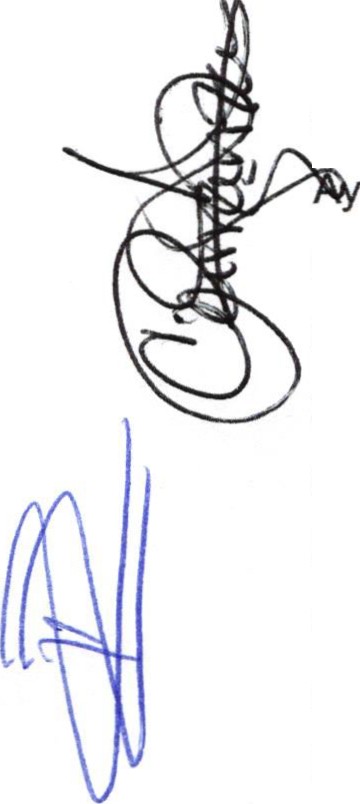                objeto de revisar la correspondencia de las presentes Comisiones desarrollándose bajo lo siguiente :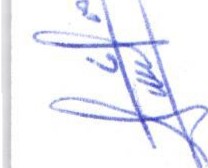 ORDEN DEL DÍA.l.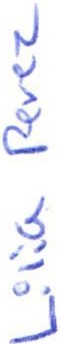 11.111.IV.Lista de asistencia y declaratoria del Quórum Legal. Lectura y Aprobación del Orden del Día.Asuntos Generales .Clausura de la sesión.DESAHOGO.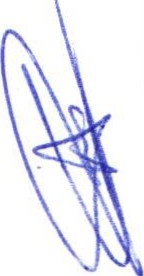 l.          LISTA DE ASISTENCIA Y DECLARATORIA DEL QUÓRUM LEGAL.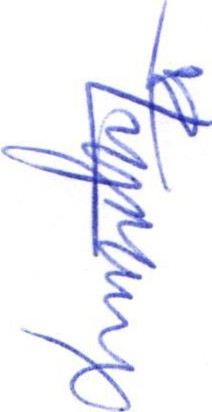 Regidor Municipal- Mtra. Claudia Jeanette Carranza Santos----------------------------- PresenteDir. De Prensa y Difusión - Lic. Luis Alberto R. de León Pérez -----------------------------Presente Dep. de Prensa y Difusión Jefa de diseño - Lic. Martha Dávalos de la Torre ------------------Presente Dep. De Prensa y Difusión- Lic. Ana Raquel de la-Torre Muñoz -------------------------------Presente Dir. de Padrón y Licencias- Lic. Fátima del Rosario Gutiérrez Martínez ------------------------Presente Dir. de Promoción económica y turismo - Lic. lrma de Alba Padilla--------------------- ------Presente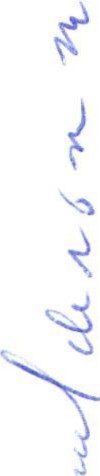 Dep. Asistencia Social - Lic. Sonia García Aldana --------------------------------------- Presente Dir. Atención Ciudadana- C. Lilia de los Dolores Gaspar González ------------------------Presente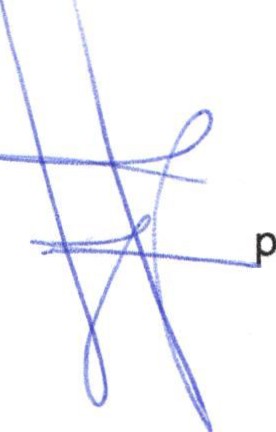 Regidor y demás presentes, en uso de la voz el Regidor Mtra. Claudia Jeanette Carranza Santos , residente de la comisiones edilicias Asistencia Social, Prensa y Difusión, Planeación económica y Licencias y regularizaciones , para efecto de dar inicio a la sesión de las comisiones mencionadascorrespondientes a esta fecha, y ante la asistencia de los suscritos y de conformidad a lo establecido en el reglamento interior del Municipio de San Juan de Los Lagos, Jalisco , se declara que por la asistencia de 1 regidor y  7 testigos  existe  Quórum  legal para sesionar , esta sesión  es  informativa  y  si hubiese algúnpunto de acuerdo que se llegasen a tomar y se requiera de votación , éstos serán válidos y todos contarán con derecho a voz y voto.11.	LECTURA Y APROBACION   DEL ORDEN  DEL  DiA.Como segundo punto del orden del día, en uso de la voz de la Regidora Mtra. Claudia Jeanette Carranza Santos en su carácter de Presidente de las Comisiones Edilicias de Asistencia Social, Prensa y Difusión, Planeación económica y Licencias y regularizaciones ; pone a consideración y aprobación los siguientes puntos del orden del día: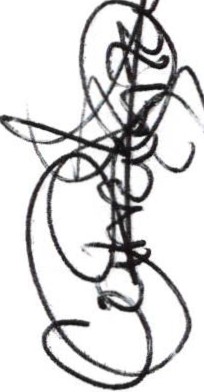 l.		Recordatorio de los proyectos y trabajos presentados en la sesión anterior por medio de la dependencia , avances , trabajos y actividades ya ejecutadas, resultados hasta el momento, por parte de la Dependencia de Desarrollo Social, que viene siendo Asistencia Social.11.	Recordatorio de los proyectos  y trabajos  presentados  en la sesión anterior  por medio de la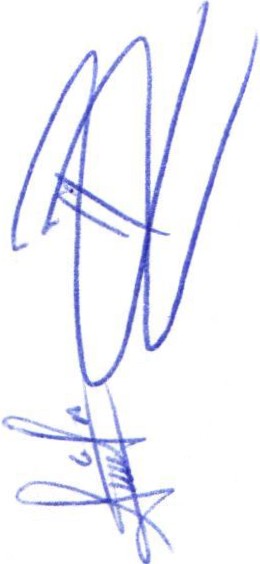 dependencia , avances , trabajos y actividades ya ejecutadas , resultados hasta el momento , por parte de la Dependencia de Comunicación Social.111.		Recordatorio de los proyectos y trabajos presentados en la sesión anterior por medio de la dependencia, avances , trabajos y actividades ya ejecutadas , resultados hasta el momento, por parte de la Dependencia de Planeación económica .IV.		Recordatorio de los proyectos y trabajos presentados en la sesión anterior por medio de la dependencia , avances , trabajos y actividades ya ejecutadas , resultados hasta el momento, por parte de la Dependencia de Padrón y licencias .Una vez sometido a consideración el orden del día, previamente circulado , se da por enterado a todos                 los presentes sobre la participación en dicha sesión, es aprobado dicha propuesta de trabajo por 1 voto a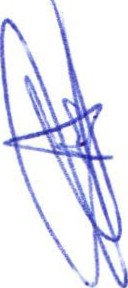 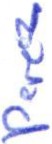 favor del regidor presente y 7 votos a favor de los testigos presentes, danta un total de 8 votos a. que corresponde a una mayoría absoluta. SE APRUEBA el orden del día sometido .i} •-l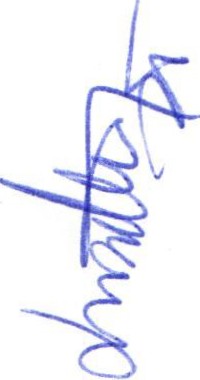 Damos apertura , y sedemos la voz a cada uno de los directores o representantes de cada una de las dependencias , y en orden para exponer cada uno de los proyectos que compartirán .Recordatorio de los proyectos y trabajos presentados en la sesión anterior por medio de la dependenc ia, avances , trabajos y actividades ya ejecutadas , resultados hasta el momento e impacto generado , por parte de la Dependencia de Desarrollo Social/ Asistencia Social.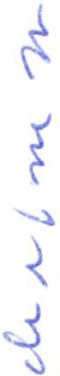 Se brinda informe por parte de la Lic. Sonia García Aldana y la C. Lilia de los Dolores Gaspar González . (Se anexa informe sobre el programa de JUNTOS VIVAMOS MEJOR).El programa que se tiene vigente es el de "JUNTOS VIVAMOS MEJOR", se entregaron el día 26 de  Noviembre  del presente , lo correspondiente  a los meses  de  Noviembre  y  Diciembre2020, tanto al bloque 1 como al bloque 2, apoyo para 100 familias o personas calificadas para	"el programa, se entregarían $2,000.00, a cada uno, dando un total de $200,000.00.Se trabajaron junto con Comunicación Social algunas propuestas de diseño para el programa de "Cada gota cuenta", teniendo esa primera parte preparada para este próximo mes de Diciembre 2020.11.		Recordatorio de los proyectos y trabajos presentados en la sesión anterior por medio de la dependencia, avances, trabajos y actividades ya ejecutadas , resultados hasta el momento e impacto generado, por parte de la Dependencia de Comunicación Social.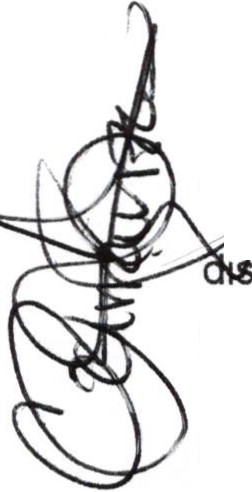 Tanto el director como el personal de la dependencia , informan que, se trabajó en las 4 áreas : Producción,eño, comunicación institucional y gabinete de prensa.En el área de Producción y Diseño se han realizado 61, para diferentes dependencias de la Alcaldía .Se realizó además la producción de videos para redes sociales y spots para la radio diferentes temas de obras y programas realizados.Se continúa con la credencialización interna, toma de fotografía , procesamiento de datos e impresión de lacredencial a 6 personas de diferentes áreas.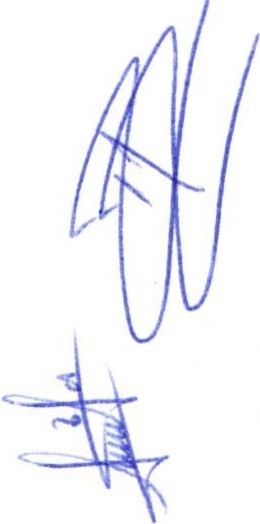 En comunicación Institucional se cubrieron eventos, se publicaron 108 post para redes sociales .Se han cubierto las sesiones de Cabildo y Comisiones Edilicias que así lo solicitaron , video y fotografía .En 6 medios digitales  se realizaron publicaciones diarias y en medios impresos regionales  de circulación semanal, se realizaron 8 publicaciones en página principal, contraportada e interiores.En  radio  local  se  difundieron   1O  Spots  diarios  durante  30  días  difusión  de  obra  pública,  campañas institucionales y diferentes programas de apoyo .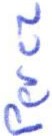 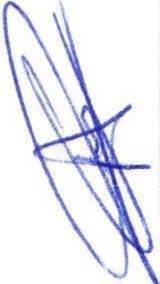 Se monitorean los diarios digitales del Estado de Jalisco, Nacionales y Redes Sociales.¿,,0-_.J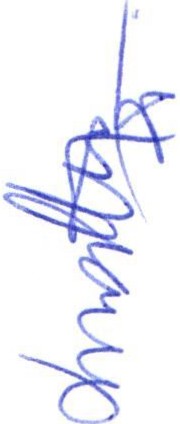 Se realizaron 7 entrevistas  en distintos medios con diversos temas y contenidos entre los que   destacan :- Programa de Orilla a Orilla, con la finalidad de promocionar el turismo rural, - en Asistencia Social entrega de apoyos del programa "Juntos vivamos mejor", en Cultura convocatoria "Presea María Izquierdo", se lanzó la campaña "Tu casco tiene reemplazo , tu cabeza no", el programa de apoyo " Gestión ambiental", se le da continuidad al programa "Cero Alcohol en Espacios Deportivos", "Se te ve chido,póntelo", exhortando a continuar de manera responsable en el uso del cubrebocas; entre otros.                           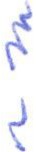 En Gabinete de Prensa se realizaron 3 ruedas de prensa por parte de la síndico Municipal, la Lic. DenisAlejandra Plascencia Campos , con el asunto relacionado con ora pública, donde se atendió a diferentes medios, con distintos temas ; se realizaron entrevistas además, a los Regidores Lic. Martha Ramírez Padilla en la Campaña " Tu Casco tiene Reemplazo Tu Cabeza No", y al Regidor C. Eduardo Saúl García Padilla del "Programa de Gestión Ambiental".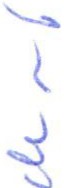 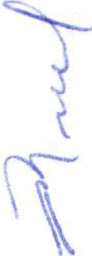 De manera verbal exponen también los siguientes  avances :» El cambio de imagen: La imagen ha seguido como está hasta el momento, y se sigue utilizando en los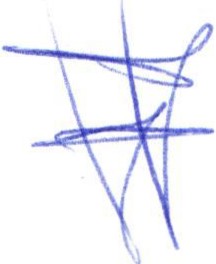 diferentes medios.» Estrategias de comunicación: Se ha tenido una proyección que ha abarcado a más usuarios de los diferentes sectores , la respuesta por la página continúa rápida y ligera. Se tiene contacto directo con el alcalde , el reporte a los directores llega por 3 vías, regidor, comunicación y alcalde.» Retomar el proyecto de remodelación de la sala de sesiones de Cabildo. Aún se tiene comopendiente .» Brandeo de puentes: Son 5 puentes de los cuales se comenzará con 3 (San José, Central y Rosario), de los 3 ya están 2 diseños realizados, y faltando aún datos para 2 de los otros puentes. Se tenía una fecha compromiso de entrega de diseños , se presentaron 3. El resto, aún se tiene como pendiente . Ya están impresas las lonas, hace falta colocarlas.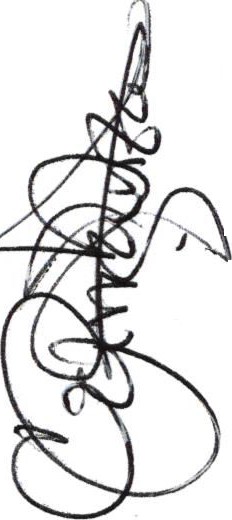 111.		Recordatorio de los proyectos y trabajos presentados en la sesión anterior por medio de la dependencia , avances, trabajos y actividades ya ejecutadas, resultados hasta el momento e impacto generado , por parte de la Dependencia de Planeación económica.La Lic. lrma de Alba Padilla expone  lo siguiente : Actualmente , continuamos participando en algunas reuniones de FOJAL y promoción económica por redes sociales o vía zoom. Se brinda información de créditos FOJAL a las personas que lo solicitan en la oficina .Se llevó a cabo la selección de los negocios inscritos para ser beneficiado del programa de "Reactivación económica", de participación ·conjunta del Estado con el Municipio, donde estuvieron presentes representantes del H. Ayuntamiento , locatarios y civiles.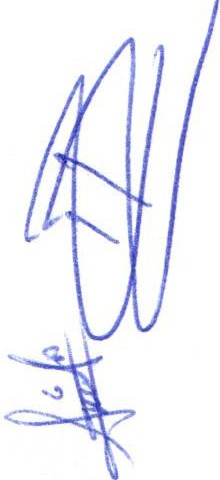 PROYECTOS REACTIVACION ECONOMICA NOVIEMBRE DEL 2020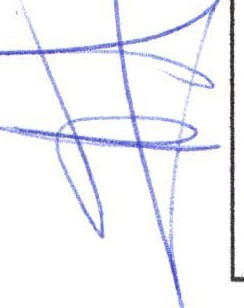 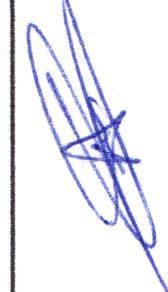 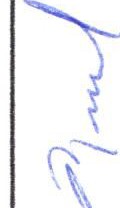 FORMULACI	PROGRAMASONDEPROYECTOSOBJETIVOSEGUIMIEN	AVANCES TO1-   REACTIVA MUNICIPIOS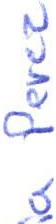 -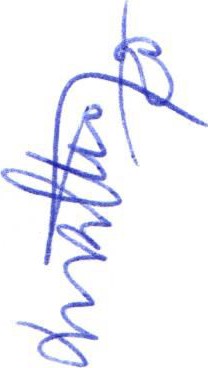 Impulsar			mediante			apoyos económicos a las micros, pequeñas y  medianas  empresas  de  Jalisco para  que  puedan  continuar  sus operaciones  tras  las afectaciones que  han  tenido,  derivado  de  la pandemia	Covid-19   y   con		ello recuperar		sus		niveles		de productividad		previos	a		dicha contingencia.	Así	mismo		busca apoyar   a   los   municipios   de   la entidad para que éstos dispongan de	herramientas		y		equipo productivo  para  dotar  de  ellos  a empresas	de		sus	respectivos municipios. a)  Micro,  pequeñas  y medianas  empresas	establecidas en	el	estado	de   Jalisco,		que requieran apoyos para reactivar su actividad productiva, priorizando a aquellas afectadas por las medidas preventivas		y		de	contención, adoptadas en razón de la pandemia COVID-19 b) Municipios del interiorEn este mes	Losde noviembre	equipos ya ya se entrego	estánla	listos paradocumentació	la entrega n de los	solo beneficiados	esperamos en las oficinas	a lasde SEDECO ya	indicacion solo estamos	es de esperando la	fecha de indicación de	entregala fecha de	por parteentrega de los	de equipos.	SEDECO.\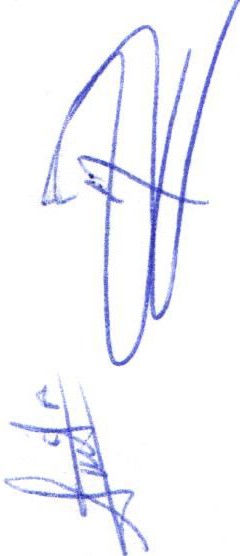 IV.		Recordatorio de los proyectos y trabajos presentados en la sesión anterior por medio de la dependencia, avances, trabajos y actividades ya ejecutadas, resultados hasta el momento e impacto generado, por parte de la Dependencia de Padrón y licencias.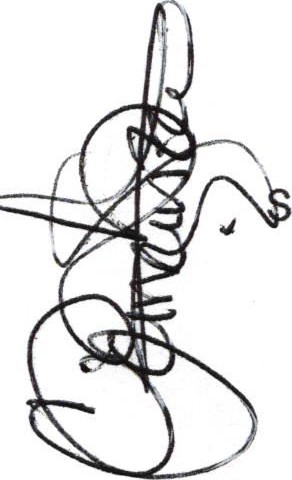 e continúa trabajando con los operativos de control y vigilancia habituales .Se realiza el lineamiento de todos los negocios establecidos teniendo como objetivo el que este la vía pública libre para así mantener espacio digno para el transeúnte .Se informa por parte de la dependencia de Padrón y Licencias que debió a la contingencia por la pandemia , continúan visitando y vigilando los negocios establecidos de que cumplan con las medidas de higiene y protección necesarias indicadas  por la Secretaria de Salud del Estado y  con  las recomendaciones que nos brindan conforme a su protocolo según el giro.Se sigue trabajando visitando los negocios brindándoles orientación y compartiendo las  indicaciones de seguridad y previsión con referencia a las medidas de sanidad, de igual forma  se estuvo inspeccionando todos los negocios trabajando a que se apeguen a las medias reglamentadas . Por ello se realizan operativos de vigilancia a los establecimientos .El 30 de Octubre se activó el botón de emergencia donde se les dio las indicaciones a los locatarios.En el Desahogo del punto del Orden del día, en uso de la voz de la regidora Mtra. Claudia Jeanette Carranza Santos, hago referencia y plasmo por el presente que se da por desahogado el orden del día.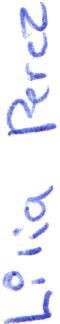 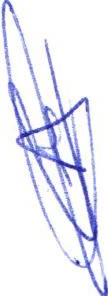 V.	ASUNTOS    GENERALES.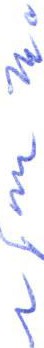 En voz de la regidora MTRA CLAUDIA JEANETTE CARRANZA SANTOS , en mi carácter de Presidente de las comisiones edilicias de Asistencia Social, Prensa y difusión, Planeación económica y Licencias y regularizaciones ; informo que solamente como asunto general está el informar el día y hora de la siguiente sesión para las comisiones edilicias de Asistencia Social, Prensa y difusión, Planeación económica y Licencias y regularizaciones , siendo la próxima el día martes 29 de Diciembre del 2020, a la 12:00 pm, en sala de sesiones de Cabildo, con el compromiso de presentar avances y actividades ya ejecutadas , resultados hasta el momento e impacto generado de cada uno de los proyectos y trabajos presentados por cada dependencia .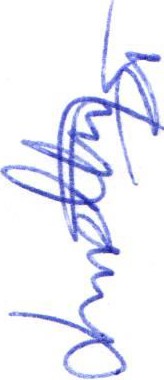 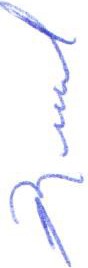 No existe algún otro tema a tratar como asunto general.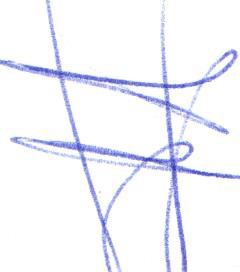 VI.	CLAUSURA DE LA SESION.Regidor y demás presentes, en voz de la regidora MTRA. CLAUDIA JEANETTE CARRANZA SANTOS , en mi carácter de Presidente de las comisiones edilicias de Asistencia Social, Prensa y difusión, Planeación económica y Licencias y regularizaciones , en virtud de que ha sido agotado el orden del día se declara concluida la presente sesión siendo las 14:38 catorce horas y treinta y ocho minutos del día de hoy 27 de Noviembre del 2020; con fundamento en lo dispuesto por los artículos 29 y 31 de la Ley de Gobierno y la Administración Pública Municipal del estado de Jalisco. Firmando en ella quienes intervinieron , quisieron y supieron hacerlo, por y ante el presidente de estas comisiones .A T E N T A M E N T E:"2020, año de la Acción por el Clima, de la eliminación de la violencia contra las Mujeres y su Igualdad Salarial"SAN JUAN DE LOS LA   OS  JALISCO, NOVIEMBRE 27/2020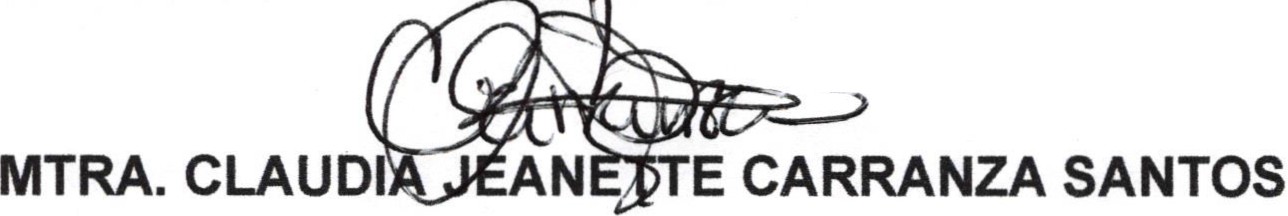 REGIDORA DEL H. AYUNTAMIENTO DE SAN JUAN DE LOS LAGOS, JALISCO. Y PRESIDENTE DE LAS COMISIONES EDILICIAS DE ASISTENCIA SOCIAL, PRENSA Y DIFUSIÓN, PLANEACION ECONOMICA Y LICENCIAS Y REGULARIZACIONESLIC. SO.NJIAiGkARCIA ALDANA.L	\ ().	P<r:cz..C. LILIA DE LOS DOLORESGASPAR  GONZALEZDEP. ASISTENCIA SOCIAL.DIR. ATENCION CIUDADANALIC. LUIS A	R. DE LE   N PEREZ DIR.	NICACIÓN SOCIAL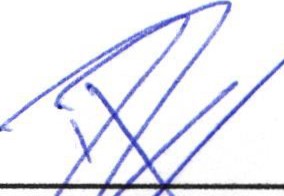 LIC. MA	D LA TORRE.DEP. COMUNICACIÓN  SOCIAL.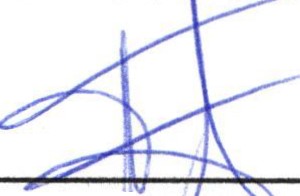 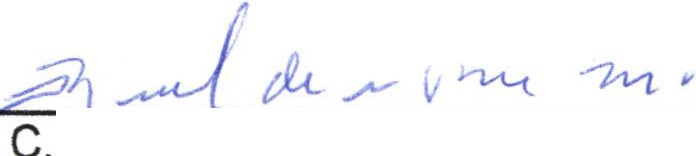 LIC. FATIMA DE  R  SA  10 GUTIERREZ MARTINEZ .DEP. PADRON Y LICENCIASLIC. IRMA DE ALBA PADILLA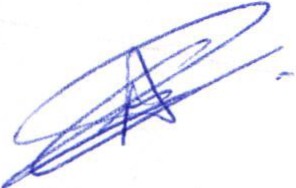 DIR. PROMOCION ECONOMICA Y TURISMOdel Estado de Jalisco que busquen reactivar la actividad productiva de sus respectivos  sectores económicos, los cuales serán consideradoshttQs ://reactivacioneconomica .jalisco .gob.mx